15.01.2018 r.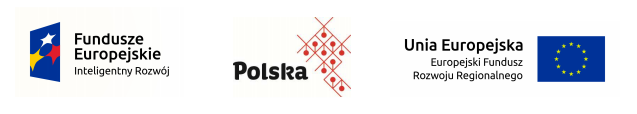 Informujemy, że postępowanie ofertowe NR 3/POIR/2018 na wykonanie katalogów firmowych zostało anulowane.